417/22418/22419/22Mineral Titles Act 2010NOTICE OF LAND CEASING TO BE A MINERAL TITLE APPLICATION AREAMineral Titles Act 2010NOTICE OF LAND CEASING TO BE A MINERAL TITLE APPLICATION AREATitle Type and Number:Exploration Licence 30132Area Ceased on:05 December 2022Area:45 Blocks, 143.97 km²Locality:PARGEEName of Applicant(s)/Holder(s):100% NORTHERN MINERALS LIMITED * [ACN. 119 966 353]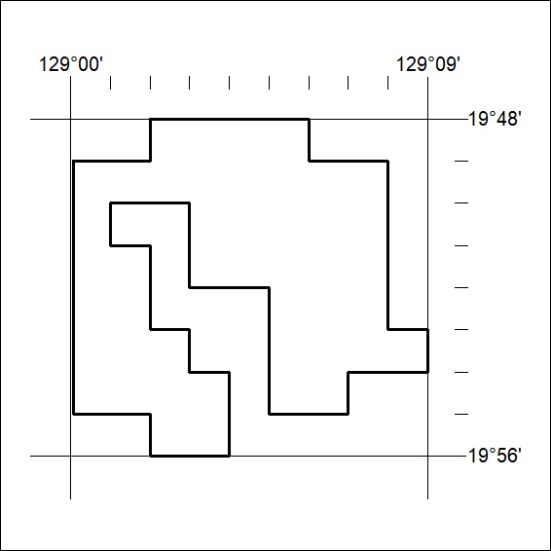 Mineral Titles Act 2010NOTICE OF LAND CEASING TO BE A MINERAL TITLE AREAMineral Titles Act 2010NOTICE OF LAND CEASING TO BE A MINERAL TITLE AREATitle Type and Number:Extractive Mineral Exploration Licence 32252Area Ceased on:03 December 2022Area:4 Blocks, 11.27 km²Locality:KOOLPINYAHName of Applicant(s)/Holder(s):100% YEBNA QUARRIES HOLDINGS PTY LTD [ACN. 600 183 248]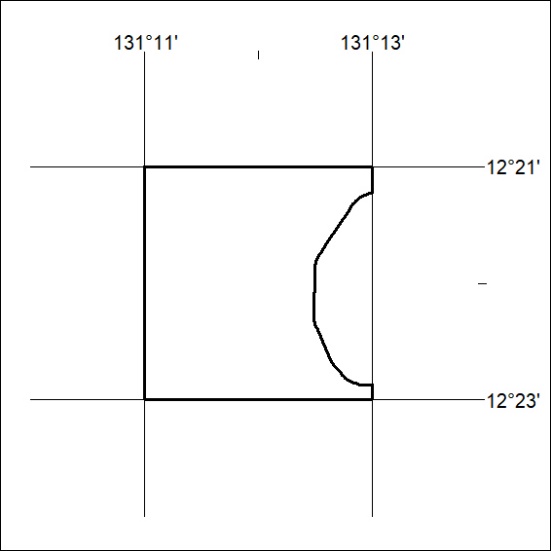 Mineral Titles Act 2010NOTICE OF LAND CEASING TO BE A MINERAL TITLE AREAMineral Titles Act 2010NOTICE OF LAND CEASING TO BE A MINERAL TITLE AREATitle Type and Number:Extractive Mineral Exploration Licence 32253Area Ceased on:03 December 2022Area:4 Blocks, 8.53 km²Locality:KOOLPINYAHName of Applicant(s)/Holder(s):100% YEBNA QUARRIES HOLDINGS PTY LTD [ACN. 600 183 248]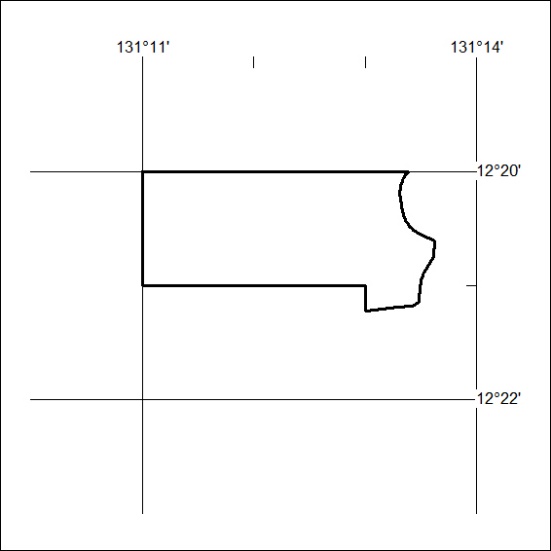 